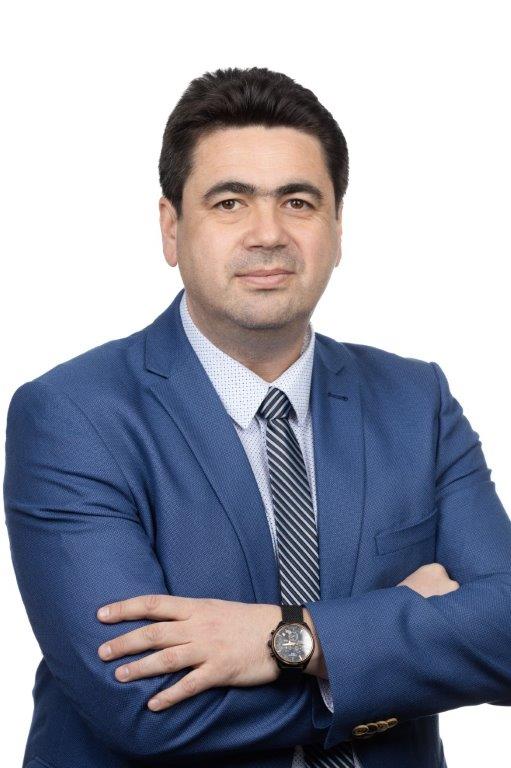 Andrei Bogdan muȘetoiuabilitati organizationale:Coordonarea activitatii Directiei Tehnice a FCN Pitesti in perioada Septembrie 2017 – prezent cu indeplinirea obiectivelor organizatiei in contextul unui schimb major de generatii in randul personalului;abilitati PCOfficeMinitabAutoCADLimbi straine:Engleza – utilizator avansatCertificarE si Formare:educatieUniversitatea Pitesti2007 - 2009Master – Materiale si Tehnologii Nucleare  Universitatea Pitesti2005 - 2007Master – Managementul AfacerilorUniversitatea "Transilvania"  Brasov1997 - 2002Facultatea de Mecanica – Sectia Mecanica Fina;experienta profesionalaInginer Sef Directia Tehnica – FCN PitestiSeptembrie 2017–Prezent- participarea directa la elaborarea politicii de calitate, mediu si SSM si stabilirea obiectivelor anuale ale Sistemului de Management Integrat;- coordonarea sectiilor: Asamblare (SA), Pastile (SP), Inginerie (SI), Mentenanta si utilitati (SMEU);- realizarea de actiuni de natura tehnica si organizatorica la interfetele interne si externe ale FCN;- stabilirea strategiilor pentru optimizarea proceselor tehnologice individuale si a fluxului tehnologic in ansamblu;- Qualitats management system fur Labore gemas ISO 17025:2005 - TUV Thuringen;- "Regional training course on nuclear fuel management and licensing" – IAEA, CNCAN;- IASCC certification - "LEAN SIX SIGMA";- certificat de atestare pentru activitati de- elaborarea de planuri pe termen scurt, mediu si lung pentru asigurarea capacitatii de productie;- coordonarea realizarii actiunilor tehnice destinate functionarii in siguranta a fabricii;- identificarea si dezvoltarea profesionala a leaderilor;- responsabil cu achizitia de pulbere de UO2 si concentrat tehnic de uraniu de pe piata internationala in vederea asigurarii necesarului de functionare al FCN Pitesti.evaluare independenta a Sistemului de Management Integrat emis de CNCAN;- Certificare - „Auditor in sistemele de management integrat cf. ISO 19011/2011 emis de SRAC;- Permis de exercitare in specialitatea Fabricatie si stocare combustibil proaspat  pentru functia de Ing. Sef Directia Tehnica emis de CNCAN;- Participări internationale la multiple workshop-uri, seminarii, conferinte si schimburi de experiență.Inginer de Produs – FCN Pitesti2012 - 2017- definirea cerintele tehnice de produs;- comunicarea cu clientul in activitati de urmarire a performantei in reactor a Combustibilului Nuclear;- analiza comportarii in reactor si investigarea cauzelor de defectare a fasciculelor combustibile;- analizare documente inginerie  pentru verificarea conformitatii;- analizearea si avizearea documentatiei tehnice si de achizitii;- dicizia dispunerii cererilor de derogare solicitate de furnizori;- sef echipa audit intern;- responsabil proces.permis de conducere autoCategoria BInginer Calitate – FCN Pitesti2005–2012- Elaborare metode de control;- Mentenanta si achizitii echipamente necesare in aria de control;- Aplicare tehnici statistice pentru controlul proceselor.Inginer - SC FIMA SRL, 2002–2005- Servicii in domeniul distributiei gazelor naturale;- Administrator punct de lucru.